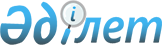 Мәслихаттың 2012 жылғы 21 желтоқсандағы № 53 "Сарыкөл ауданының 2013-2015 жылдарға арналған аудандық бюджеті туралы" шешіміне өзгеріс енгізу туралыҚостанай облысы Сарыкөл ауданы мәслихатының 2013 жылғы 24 сәуірдегі № 81 шешімі. Қостанай облысының Әділет департаментінде 2013 жылғы 29 сәуірде № 4114 болып тіркелді

      Қазақстан Республикасының 2008 жылғы 4 желтоқсандағы Бюджет Кодексінің 106, 109–баптарына, сондай-ақ "Қазақстан Республикасындағы жергілікті мемлекеттік басқару және өзін-өзі басқару туралы" Қазақстан Республикасының 2001 жылғы 23 қаңтардағы Заңының 6-бабы 1-тармағының 1) тармақшасына сәйкес, Сарыкөл аудандық мәслихаты ШЕШТІ:



      1. Мәслихаттың "Сарыкөл ауданының 2013-2015 жылдарға арналған аудандық бюджетi туралы" 2012 жылғы 21 желтоқсандағы № 53 шешiмiне (Нормативтік құқықтық актілерді мемлекеттік тіркеу тізілімінде № 3974 тіркелген, 2013 жылғы 14 ақпанда "Сарыкөл" газетінде жарияланған) келесі өзгерiс енгізілсін:



      көрсетілген шешімнің 1-тармағы жаңа редакцияда жазылсын:

      "1. Сарыкөл ауданының 2013-2015 жылдарға арналған аудандық бюджеті тиісінше 1, 2 және 3-қосымшаларға сәйкес, оның ішінде 2013 жылға мынадай көлемдерде бекітілсін:

      1) кірістер – 2222400,0 мың тенге, оның ішінде:

      салықтық түсімдер бойынша - 430062,0 мың теңге,

      салықтық емес түсімдер бойынша – 3377,0 мың теңге,

      негізгі капиталды сатудан түсетін түсімдер бойынша – 37561,0 мың теңге,

      трансферттер түсімі бойынша – 1751400,0 мың теңге;

      2) шығындар – 2280466,4 мың теңге;

      3) таза бюджеттік кредиттеу – 30784,0 мың теңге, оның iшiнде:

      бюджеттiк кредиттер – 33754,0 мың теңге;

      бюджеттік кредиттерді өтеу – 2970,0 мың теңге;

      4) қаржы активтерімен операциялар бойынша сальдо – 0,0 мың теңге;

      5) бюджет тапшылығы (профициті) – -88850,4 мың теңге;

      6) бюджет тапшылығын қаржыландыру (профицитін пайдалану) – 88850,4 мың теңге.";



      көрсетілген шешімнің 1-қосымшасы осы шешімнің қосымшасына сәйкес жаңа редакцияда мазмұндалсын.



      2. Осы шешім 2013 жылдың 1 қаңтарынан бастап қолданысқа енгізіледі.      Кезектен

      тыс сессияның төрайымы                     К. Базарбаева      Аудандық

      мәслихатының хатшысы                       А. Қарашолақов      КЕЛІСІЛДІ:      "Сарыкөл ауданы әкімдігінің

      қаржы бөлімі" мемлекеттік

      мекемесінің басшысы

      _________________ Т. Лысяк      "Сарыкөл ауданы әкімдігінің

      экономика және бюджеттік

      жоспарлау бөлімі" мемлекеттік

      мекемесінің басшысы

      _________________ А. Бекпанов

Мәслихаттың           

2013 жылғы 24 сәуірдегі    

№ 81 шешіміне қосымша     Мәслихаттың           

2012 жылғы 21 желтоқсандағы  

№ 53 шешіміне 1-қосымша     Сарыкөл ауданының 2013 жылға арналған бюджеті
					© 2012. Қазақстан Республикасы Әділет министрлігінің «Қазақстан Республикасының Заңнама және құқықтық ақпарат институты» ШЖҚ РМК
				СанатыСанатыСанатыСанатыСомасы,

мың теңгеСыныбыСыныбыСыныбыСомасы,

мың теңгеІшкі сыныбыІшкі сыныбыСомасы,

мың теңгеАтауыСомасы,

мың теңгеIКірістер2222400,01000Салықтық түсiмдер430062,01010Табыс салығы198000,01012Жеке табыс салығы198000,01030Әлеуметтiк салық133000,01031Әлеуметтiк салық133000,01040Меншiкке салынатын салықтар86735,01041Мүлiкке салынатын салықтар51239,01043Жер салығы5046,01044Көлiк құралдарына салынатын салық24150,01045Бiрыңғай жер салығы6300,01050Тауарларға, жұмыстарға және қызметтерге

салынатын iшкi салықтар10022,01052Акциздер3040,01053Табиғи және басқа да ресурстарды

пайдаланғаны үшiн түсетiн түсiмдер4100,01054Кәсiпкерлiк және кәсiби қызметтi

жүргiзгенi үшiн алынатын алымдар2782,01055Ойын бизнесіне салық100,01080Заңдық мәнді іс-әрекеттерді жасағаны және

(немесе) оған уәкілеттігі бар мемлекеттік

органдар немесе лауазымды адамдар құжаттар

бергені үшін алынатын міндетті төлемдер2305,01081Мемлекеттiк баж2305,02000Салықтық емес түсiмдер3377,02010Мемлекеттік меншіктен түсетін кірістер670,02011Мемлекеттік кәсіпорындардың таза кірісі

бөлігінің түсімдері240,02015Мемлекет меншігіндегі мүлікті жалға

беруден түсетін кірістер430,02020Мемлекеттік бюджеттен қаржыландырылатын

мемлекеттік мекемелердің тауарларды

(жұмыстарды, қызметтерді) өткізуінен

түсетін түсімдер3,02021Мемлекеттік бюджеттен қаржыландырылатын

мемлекеттік мекемелердің тауарларды

(жұмыстарды, қызметтерді) өткізуінен

түсетін түсімдер3,02060Басқа да салықтық емес түсiмдер2704,02061Басқа да салықтық емес түсiмдер2704,03000Негізгі капиталды сатудан түсетін түсімдер37561,03030Жердi және материалдық емес активтердi

сату37561,03031Жерді сату4430,03032Материалдық емес активтерді сату33131,04000Трансферттердің түсімдері1751400,04020Мемлекеттiк басқарудың жоғары тұрған

органдарынан түсетiн трансферттер1751400,04022Облыстық бюджеттен түсетiн трансферттер1751400,0Функционалдық топФункционалдық топФункционалдық топФункционалдық топФункционалдық топСомасы,

мың теңгеКіші функцияКіші функцияКіші функцияКіші функцияСомасы,

мың теңгеБюджеттік бағдарламалардың әкімшісіБюджеттік бағдарламалардың әкімшісіБюджеттік бағдарламалардың әкімшісіСомасы,

мың теңгеБағдарламаБағдарламаСомасы,

мың теңгеАтауыСомасы,

мың теңгеIIШығындар2280466,401Жалпы сипаттағы мемлекеттiк қызметтер192111,01Мемлекеттiк басқарудың жалпы

функцияларын орындайтын өкiлдi, атқарушы

және басқа органдар170272,0112Аудан (облыстық маңызы бар қала)

мәслихатының аппараты12187,0001Аудан (облыстық маңызы бар қала)

мәслихатының қызметін қамтамасыз ету

жөніндегі қызметтер11968,0003Мемлекеттік органның күрделі шығыстары219,0122Аудан (облыстық маңызы бар қала)

әкімінің аппараты57310,0001Аудан (облыстық маңызы бар қала)

әкімінің қызметін қамтамасыз ету

жөніндегі қызметтер55794,0003Мемлекеттік органның күрделі шығыстары1321,0009Ведомстволық бағыныстағы мемлекеттік

мекемелерінің және ұйымдарының күрделі

шығыстары195,0123Қаладағы аудан, аудандық маңызы бар

қала, кент, ауыл (село), ауылдық

(селолық) округ әкімінің аппараты100775,0001Қаладағы аудан, аудандық маңызы бар

қаланың, кент, ауыл (село), ауылдық

(селолық) округ әкімінің қызметін

қамтамасыз ету жөніндегі қызметтер100534,0022Мемлекеттік органның күрделі шығыстары241,02Қаржылық қызмет12886,0452Ауданның (облыстық маңызы бар қаланың)

қаржы бөлімі12886,0001Ауданның (облыстық манызы бар қаланың)

бюджетін орындау және ауданның (облыстық

маңызы бар қаланың) коммуналдық меншігін

басқару саласындағы мемлекеттік саясатты

іске асыру жөніндегі қызметтер12606,0003Салық салу мақсатында мүлікті бағалауды

жүргізу220,0018Мемлекеттік органның күрделі шығыстары60,05Жоспарлау және статистикалық қызмет8953,0453Ауданның (облыстық маңызы бар қаланың)

экономика және бюджеттік жоспарлау

бөлімі8953,0001Экономикалық саясатты, мемлекеттік

жоспарлау жүйесін қалыптастыру және

дамыту және ауданды (облыстық маңызы бар

қаланы) басқару саласындағы мемлекеттік

саясатты іске асыру жөніндегі қызметтер8953,002Қорғаныс3505,01Әскери мұқтаждар3505,0122Аудан (облыстық маңызы бар қала)

әкімінің аппараты3505,0005Жалпыға бірдей әскери міндетті атқару

шеңберіндегі іс-шаралар3505,004Бiлiм беру1189872,41Мектепке дейiнгi тәрбие және оқыту101773,0123Қаладағы аудан, аудандық маңызы бар

қала, кент, ауыл (село), ауылдық

(селолық) округ әкімінің аппараты101773,0004Мектепке дейінгі тәрбие ұйымдарының

қызметін қамтамасыз ету53011,0041Мектепке дейінгі білім беру ұйымдарында

мемлекеттік білім беру тапсырысын іске

асыруға48762,02Бастауыш, негізгі орта және жалпы орта

білім беру1048628,4123Қаладағы аудан, аудандық маңызы бар

қала, кент, ауыл (село), ауылдық

(селолық) округ әкімінің аппараты1160,0005Ауылдық (селолық) жерлерде балаларды

мектепке дейін тегін алып баруды және

кері алып келуді ұйымдастыру1160,0464Ауданның (облыстық маңызы бар қаланың)

білім бөлімі1047468,4003Жалпы білім беру1021645,4006Балаларға қосымша білім беру25823,09Бiлiм беру саласындағы өзге де қызметтер39471,0464Ауданның (облыстық маңызы бар қаланың)

білім бөлімі34471,0001Жергілікті деңгейде білім беру

саласындағы мемлекеттік саясатты іске

асыру жөніндегі қызметтер7353,0005Ауданның (облыстық маңызы бар қаланың)

мемлекеттік білім беру мекемелер үшін

оқулықтар мен оқу-әдiстемелiк кешендерді

сатып алу және жеткізу6033,0015Жетім баланы (жетім балаларды) және

ата-аналарының қамқорынсыз қалған баланы

(балаларды) күтіп-ұстауға асыраушыларына

ай сайынғы ақшалай қаражат төлемдері12920,0067Ведомстволық бағыныстағы мемлекеттік

мекемелерінің және ұйымдарының күрделі

шығыстары8165,0466Ауданның (облыстық маңызы бар қаланың)

сәулет, қала құрылысы және құрылыс

бөлімі5000,0037Білім беру объектілерін салу және

реконструкциялау5000,006Әлеуметтiк көмек және әлеуметтiк

қамсыздандыру103659,02Әлеуметтiк көмек79556,0451Ауданның (облыстық маңызы бар қаланың)

жұмыспен қамту және әлеуметтік

бағдарламалар бөлімі79556,0002Еңбекпен қамту бағдарламасы14225,0005Мемлекеттік атаулы әлеуметтік көмек8542,0007Жергілікті өкілетті органдардың шешімі

бойынша мұқтаж азаматтардың жекелеген

топтарына әлеуметтік көмек19943,0010Үйден тәрбиеленіп оқытылатын мүгедек

балаларды материалдық қамтамасыз ету748,0014Мұқтаж азаматтарға үйде әлеуметтiк көмек

көрсету10544,001618 жасқа дейінгі балаларға мемлекеттік

жәрдемақылар23970,0017Мүгедектерді оңалту жеке бағдарламасына

сәйкес, мұқтаж мүгедектерді міндетті

гигиеналық құралдармен және ымдау тілі

мамандарының қызмет көрсетуін, жеке

көмекшілермен қамтамасыз ету1584,09Әлеуметтiк көмек және әлеуметтiк

қамтамасыз ету салаларындағы өзге

де қызметтер24103,0451Ауданның (облыстық маңызы бар қаланың)

жұмыспен қамту және әлеуметтік

бағдарламалар бөлімі24103,0001Жергілікті деңгейде халық үшін

әлеуметтік бағдарламаларды жұмыспен

қамтуды қамтамасыз етуді іске асыру

саласындағы мемлекеттік саясатты іске

асыру жөніндегі қызметтер22746,0011Жәрдемақыларды және басқа да әлеуметтік

төлемдерді есептеу, төлеу мен жеткізу

бойынша қызметтерге ақы төлеу807,0021Мемлекеттік органның күрделі шығыстары550,007Тұрғын үй-коммуналдық шаруашылық520562,02Коммуналдық шаруашылық507000,0458Ауданның (облыстық маңызы бар қаланың)

тұрғын үй-коммуналдық шаруашылығы,

жолаушылар көлігі және автомобиль

жолдары бөлімі7000,0012Сумен жабдықтау және су бөлу жүйесінің

қызмет етуі7000,0466Ауданның (облыстық маңызы бар қаланың)

сәулет, қала құрылысы және құрылыс

бөлімі500000,0058Елді мекендердегі сумен жабдықтау және

су бұру жүйелерін дамыту500000,03Елді-мекендерді көркейту13562,0123Қаладағы аудан, аудандық маңызы

бар қала, кент, ауыл (село), ауылдық

(селолық) округ әкімінің аппараты13562,0008Елді мекендерде көшелерді жарықтандыру9117,0009Елді мекендердің санитариясын қамтамасыз

ету1345,0010Жерлеу орындарын күтіп-ұстау және туысы

жоқ адамдарды жерлеу100,0011Елді мекендерді абаттандыру

мен көгалдандыру3000,008Мәдениет, спорт, туризм және ақпараттық

кеңістiк134386,01Мәдениет саласындағы қызмет33830,0455Ауданның (облыстық маңызы бар қаланың)

мәдениет және тілдерді дамыту бөлімі33830,0003Мәдени-демалыс жұмысын қолдау33830,02Спорт26428,0465Ауданның (облыстық маңызы бар қаланың)

Дене шынықтыру және спорт бөлімі6428,0005Ұлттық және бұқаралық спорт түрлерін

дамыту2384,0006Аудандық (облыстық маңызы бар қалалық)

деңгейде спорттық жарыстар өткiзу975,0007Әртүрлi спорт түрлерi бойынша аудан

(облыстық маңызы бар қала) құрама

командаларының мүшелерiн дайындау және

олардың облыстық спорт жарыстарына

қатысуы3069,0466Ауданның (облыстық маңызы бар қаланың)

сәулет, қала құрылысы және құрылыс

бөлімі20000,0008Cпорт және туризм объектілерін дамыту20000,03Ақпараттық кеңiстiк53538,0455Ауданның (облыстық маңызы бар қаланың)

мәдениет және тілдерді дамыту бөлімі49238,0006Аудандық (қалалық) кiтапханалардың жұмыс

iстеуi43653,0007Мемлекеттік тілді және Қазақстан

халықтарының басқа да тілдерін дамыту5585,0456Ауданның (облыстық маңызы бар қаланың)

ішкі саясат бөлімі4300,0002Газеттер мен журналдар арқылы

мемлекеттік ақпараттық саясат жүргізу

жөніндегі қызметтер3800,0005Телерадио хабарларын тарату арқылы

мемлекеттік ақпараттық саясатты жүргізу

жөніндегі қызметтер500,09Мәдениет, спорт, туризм және ақпараттық

кеңiстiктi ұйымдастыру жөнiндегi өзге

де қызметтер20590,0455Ауданның (облыстық маңызы бар қаланың)

мәдениет және тілдерді дамыту бөлімі10352,0001Жергілікті деңгейде тілдерді және

мәдениетті дамыту саласындағы

мемлекеттік саясатты іске асыру

жөніндегі қызметтер7657,0032Ведомстволық бағыныстағы мемлекеттік

мекемелерінің және ұйымдарының күрделі

шығыстары2695,0456Ауданның (облыстық маңызы бар қаланың)

ішкі саясат бөлімі5576,0001Жергілікті деңгейде ақпарат,

мемлекеттілікті нығайту және

азаматтардың әлеуметтік сенімділігін

қалыптастыру саласында мемлекеттік

саясатты іске асыру жөніндегі қызметтер4926,0003Жастар саясаты саласында іс-шараларды

іске асыру500,0006Мемлекеттік органның күрделі шығыстары150,0465Ауданның (облыстық маңызы бар қаланың)

Дене шынықтыру және спорт бөлімі4662,0001Жергілікті деңгейде дене шынықтыру және

спорт саласындағы мемлекеттік саясатты

іске асыру жөніндегі қызметтер4662,010Ауыл, су, орман, балық шаруашылығы,

ерекше қорғалатын табиғи аумақтар,

қоршаған ортаны және жануарлар дүниесін

қорғау, жер қатынастары65807,01Ауыл шаруашылығы26534,0453Ауданның (облыстық маңызы бар қаланың)

экономика және бюджеттік жоспарлау

бөлімі6406,0099Мамандардың әлеуметтік көмек көрсетуі

жөніндегі шараларды іске асыру6406,0462Ауданның (облыстық маңызы бар қаланың)

ауыл шаруашылығы бөлімі12920,0001Жергілікті деңгейде ауыл шаруашылығы

саласындағы мемлекеттік саясатты іске

асыру жөніндегі қызметтер11090,0006Мемлекеттік органның күрделі шығыстары1830,0473Ауданның (облыстық маңызы бар қаланың)

ветеринария бөлімі7208,0001Жергілікті деңгейде ветеринария

саласындағы мемлекеттік саясатты

іске асыру жөніндегі қызметтер4399,0003Мемлекеттік органның күрделі шығыстары1741,0007Қаңғыбас иттер мен мысықтарды аулауды

және жоюды ұйымдастыру500,0010Ауыл шаруашылығы жануарларын

бірдейлендіру жөніндегі іс-шараларды

жүргізу568,06Жер қатынастары4481,0463Ауданның (облыстық маңызы бар қаланың)

жер қатынастары бөлімі4481,0001Аудан (облыстық маңызы бар қала)

аумағында жер қатынастарын реттеу

саласындағы мемлекеттік саясатты іске

асыру жөніндегі қызметтер4481,09Ауыл, су, орман, балық шаруашылығы

және қоршаған ортаны қорғау және жер

қатынастары саласындағы басқа

да қызметтер34792,0473Ауданның (облыстық маңызы бар қаланың)

ветеринария бөлімі34792,0011Эпизоотияға қарсы іс-шаралар жүргізу34792,011Өнеркәсіп, сәулет, қала құрылысы және

құрылыс қызметі10649,02Сәулет, қала құрылысы және құрылыс

қызметі10649,0466Ауданның (облыстық маңызы бар қаланың)

сәулет, қала құрылысы және құрылыс

бөлімі10649,0001Құрылыс, облыс қалаларының, аудандарының

және елді мекендерінің сәулеттік

бейнесін жақсарту саласындағы

мемлекеттік саясатты іске асыру және

ауданның (облыстық маңызы бар қаланың)

аумағын оңтайла және тиімді қала

құрылыстық игеруді қамтамасыз ету

жөніндегі қызметтер10649,012Көлiк және коммуникация12530,01Автомобиль көлiгi12530,0123Қаладағы аудан, аудандық маңызы бар

қала, кент, ауыл (село), ауылдық

(селолық) округ әкімінің аппараты2930,0013Аудандық маңызы бар қалаларда,

кенттерде, ауылдарда (селоларда),

ауылдық (селолық) округтерде автомобиль

жолдарының жұмыс істеуін қамтамасыз ету2930,0458Ауданның (облыстық маңызы бар қаланың)

тұрғын үй-коммуналдық шаруашылығы,

жолаушылар көлігі және автомобиль

жолдары бөлімі9600,0023Автомобиль жолдарының жұмыс істеуін

қамтамасыз ету9600,013Басқалар38032,03Кәсiпкерлiк қызметтi қолдау және

бәсекелестікті қорғау4575,0469Ауданның (облыстық маңызы бар қаланың)

кәсіпкерлік бөлімі4575,0001Жергілікті деңгейде кәсіпкерлік пен

өнеркәсіпті дамыту саласындағы

мемлекеттік саясатты іске асыру

жөніндегі қызметтер4575,09Басқалар33457,0123Қаладағы аудан, аудандық маңызы бар

қала, кент, ауыл (село), ауылдық

(селолық) округ әкімінің аппараты18562,0040"Өңірлерді дамыту" Бағдарламасы

шеңберінде өңірлерді экономикалық

дамытуға жәрдемдесу бойынша шараларды

іске іске асыру18562,0452Ауданның (облыстық маңызы бар қаланың)

қаржы бөлімі6900,0012Ауданның (облыстық маңызы бар қаланың)

жергілікті атқарушы органының резерві500,0014Заңды тұлғалардың жарғылық капиталын

қалыптастыру немесе ұлғайту6400,0458Ауданның (облыстық маңызы бар қаланың)

тұрғын үй-коммуналдық шаруашылығы,

жолаушылар көлігі және автомобиль

жолдары бөлімі7995,0001Жергілікті деңгейде тұрғын

үй-коммуналдық шаруашылығы, жолаушылар

көлігі және автомобиль жолдары

саласындағы мемлекеттік саясатты

іске асыру жөніндегі қызметтер7995,015Трансферттер9353,01Трансферттер9353,0452Ауданның (облыстық маңызы бар қаланың)

қаржы бөлімі9353,0006Нысаналы пайдаланылмаған (толық

пайдаланылмаған) трансферттерді қайтару7204,0024Мемлекеттік органдардың функцияларын

мемлекеттік басқарудың төмен тұрған

деңгейлерінен жоғарғы деңгейлерге беруге

байланысты жоғары тұрған бюджеттерге

берілетін ағымдағы нысаналы трансферттер2149,0IIIТаза бюджеттіқ кредиттеу30784,0Бюджеттік кредиттер33754,010Ауыл, су, орман, балық шаруашылығы,

ерекше қорғалатын табиғи аумақтар,

қоршаған ортаны және жануарлар дүниесін

қорғау, жер қатынастары33754,01Ауыл шаруашылығы33754,0453Ауданның (облыстық маңызы бар қаланың)

экономика және бюджеттік жоспарлау

бөлімі33754,0006Мамандарды әлеуметтік қолдау шараларын

іске асыру үшін бюджеттік кредиттер33754,0СанатыСанатыСанатыСанатыСомасы,

мың теңгеСыныбыСыныбыСыныбыСомасы,

мың теңгеІшкі сыныбыІшкі сыныбыСомасы,

мың теңгеАтауыСомасы,

мың теңге5000Бюджеттік кредиттерді өтеу2970,05010Бюджеттік кредиттерді өтеу2970,05011Мемлекеттік бюджеттен берілген бюджеттік

кредиттерді өтеу2970,0IVҚаржы активтерімен операциялар бойынша

сальдо0,0VБюджет тапшылығы (профициті)-88850,4VIБюджет тапшылығын қаржыландыру

(профицитін пайдалану)88850,47000Қарыздар түсімі33754,07010Мемлекеттік ішкі қарыздар33754,07012Қарыз алу келісім-шарттары33754,0Функционалдық топФункционалдық топФункционалдық топФункционалдық топФункционалдық топСомасы,

мың теңгеКіші функцияКіші функцияКіші функцияКіші функцияСомасы,

мың теңгеБюджеттік бағдарламалардың әкімшісіБюджеттік бағдарламалардың әкімшісіБюджеттік бағдарламалардың әкімшісіСомасы,

мың теңгеБағдарламаБағдарламаСомасы,

мың теңгеАтауыСомасы,

мың теңге16Қарыздарды өтеу2970,01Қарыздарды өтеу2970,0452Ауданның (облыстық маңызы бар қаланың)

қаржы бөлімі2970,0008Жергілікті атқарушы органның жоғары

тұрған бюджет алдындағы борышын өтеу2970,0СанатыСанатыСанатыСанатыСомасы,

мың теңгеСыныбыСыныбыСыныбыСомасы,

мың теңгеІшкі сыныбыІшкі сыныбыСомасы,

мың теңгеАтауыСомасы,

мың теңге8000Бюджет қаражаттарының пайдаланылатын

қалдықтары58066,48010Бюджет қаражаты қалдықтары58066,48011Бюджет қаражатының бос қалдықтары58066,4